Publicado en Málaga el 06/11/2019 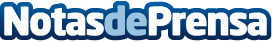 Ventajas de la compra de un vehículo de segunda mano, informa Autos MolièreLos coches ocasión con menos de 2 años y menos de 20.000 Km se consideran prácticamente nuevosDatos de contacto:Autos MolièreWeb: https://autosmoliere.es/952 235 376Nota de prensa publicada en: https://www.notasdeprensa.es/ventajas-de-la-compra-de-un-vehiculo-de Categorias: Automovilismo Andalucia Consumo Industria Automotriz http://www.notasdeprensa.es